Referral for: Left Atrial Appendage Closure with Non-Valvular Atrial Fibrillation. From: ________________________________________ Contact #: ________________________________________ Patient Name: __________________________________________   DOB: ____________________________________The above referenced patient is being referred to the Cooper Structural Heart Disease Program for evaluation for Left Atrial Appendage Closure with Watchman device for management of stroke risk resulting from non-valvular atrial fibrillation. Based on ______________________ past history, it has been determined that he / she is a poor candidate for long-term oral-anticoagulation, however may be tolerant of short term treatment with warfarin as necessary.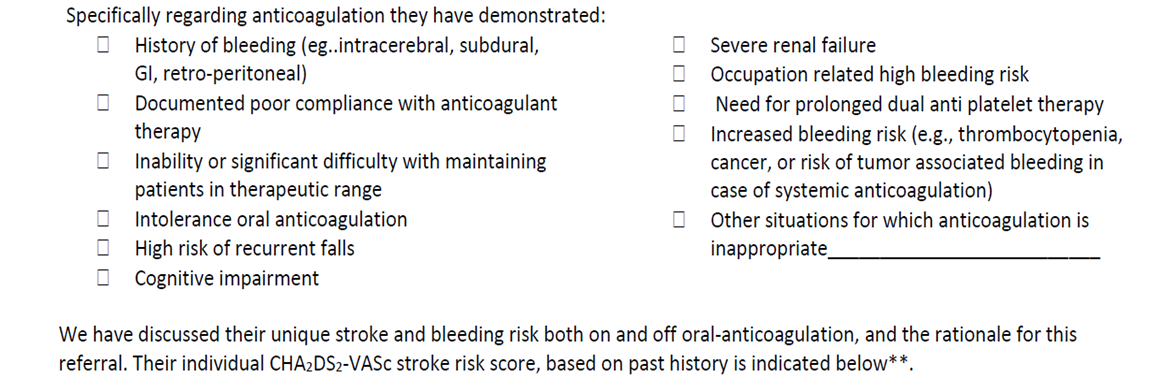 Non Interventional Physician Signature: _______________________________________Date: _____________HAS BLED(Bleeding Risk with Warfarin)PointsScoreYearly Major Bleeding Risk (%)Hypertension (SBP > 160)101.13Abnormal renal/liver function (1 point each)1 or 211.02Stroke121.88Bleeding History or disposition133.74Labile INR148.70Elderly (Age > 65 Years)15+12.5Drugs (medication) or alcohol use (1 point each) 1 or 2CHA2 DS2 VASc  PointScoreYearly Stroke Risk %Congestive Heart Failure100Hypertension (SBP > 160)111.3Age > 75 Years222.2Diabetes mellitus133.2Prior stroke, TIA or thromboembolism244.0Vascular disease 
(PAD, MI)156.7Age 65-74169.8Sex category (Female)179.686.7915.2